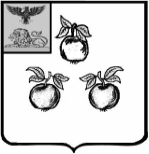 УПРАВЛЕНИЕ ОБРАЗОВАНИЯ АДМИНИСТРАЦИИМУНИЦИПАЛЬНОГО РАЙОНА «КОРОЧАНСКИЙ РАЙОН»ПРИКАЗКороча«15 » августа 2022 года			                                                                                                         №763 О подготовке и проведении школьного этапа всероссийскойолимпиады школьников в 2022-2023 учебном годуВ соответствии с Порядком проведения всероссийской олимпиады школьников, утвержденным приказом Министерства просвещения Российской Федерации от 27 ноября 2020 года № 678 «Об утверждении Порядка проведения всероссийской олимпиады школьников» (далее - Порядок),  в целях организованного проведения школьного этапа всероссийской олимпиады школьников (далее - Олимпиада) на территории Корочанского района в 2022/2023 учебном году приказываю:Провести школьный этап всероссийской олимпиады школьников в 2022-2023 учебном году (4-11 классы) с 13 сентября по 29 октября 2022 года на базе общеобразовательных учреждений в соответствии с графиком проведения школьного этапа всероссийской олимпиады школьников в 2022-2023 учебном году (приложение №2), в том числе по шести общеобразовательным предметам через платформу «Сириус. Курсы», с соблюдением санитарно-эпидемиологических рекомендаций Роспотребнадзора по предупреждению распространения новой коронавирусной инфекции (COVID-19) (далее - санитарно-эпидемиологические рекомендации).Организовать проведение проверок олимпиадных работ на следующий день после проведения олимпиады по предмету в соответствии                      с критериями оценивания и графиком проверок олимпиадных работ                                    с соблюдением санитарно-эпидемиологических рекомендаций Роспотребнадзора по предупреждению распространения новой коронавирусной инфекции (COVID-19) (далее - санитарно-эпидемиологические рекомендации). Председателям жюри представить протоколы проверки олимпиадных работ по предмету в отдел развития образования в день проверки не позднее 17 часов 00 минут. Утвердить состав оргкомитета школьного этапа всероссийской олимпиады школьников в муниципальном районе «Корочанский район»             в 2022-2023  учебном году (приложение №1).Утвердить состав жюри школьного этапа всероссийской олимпиады школьников по каждому общеобразовательному предмету (приложение №3).Утвердить состав апелляционной комиссии школьного этапа всероссийской олимпиады школьников по каждому общеобразовательному предмету (приложение №4).Принять меры по обеспечению объективности проведения школьного этапа, обеспечив функционирование систем видеонаблюдения и наличие независимых наблюдателей при проведении школьного этапа ВсОШ.Установить единое время начала школьных предметных олимпиад:   14.00 часов.Установить квоту на количество победителей и призеров школьного этапа всероссийской олимпиады школьников – 40% от общего количества участников олимпиады по каждому общеобразовательному предмету. Участники школьного этапа Олимпиады, набравшие наибольшее количество баллов, признаются победителями школьного этапа Олимпиады при условии, что количество набранных ими баллов превышает половину максимально возможных.Возложить ответственность за проведение школьного этапа всероссийской олимпиады школьников, за тиражирование и пакетирование олимпиадных заданий по количеству участников Олимпиады, за хранение и выдачу олимпиадных заданий в день проведения Олимпиады, за получение от организаторов в аудиториях комплектов олимпиадных документов из всех аудиторий для последующей его передачи председателю жюри соответствующего предмета  на членов оргкомитета (приложение №1).Назначить ответственным за размещение на официальном сайте управления образования информации по всероссийской олимпиаде школьников Литвинову В.А., заместителя директора - начальника отдела развития образования МКУ «Ресурсный центр управления образования администрации Корочанского района».Заместителю директора - начальнику отдела развития образования МКУ «Ресурсный центр управления образования администрации Корочанского района» Литвиновой В.А.:  Сформировать список членов жюри для проверки олимпиадных работ школьного этапа всероссийской олимпиады школьников в 2022-2023 учебном году.Направить в дни проведения школьного этапа всероссийской олимпиады школьников в общеобразовательные организации олимпиадные задания для проведения олимпиады с 12.00 до 13.00 часов.После проведения предметной олимпиады разместить протокол работы жюри с предварительными результатами участников школьного этапа всероссийской олимпиады школьников на официальном сайте управления образования в сети «Интернет» и итоговый протокол, утверждающий рейтинг участников олимпиады (приложение № 5,6 таблицы в формате Exсel) на следующий день после завершения работы апелляционной комиссии по предмету олимпиады, осуществляя обработку персональных данных участников олимпиады в соответствии с требованиями Федерального Закона Российской Федерации от 27 июля 2006 года №152-ФЗ «О персональных данных».Руководителям муниципальных бюджетных общеобразовательных организаций: Ознакомить обучающихся и их родителей (законных представителей) с графиком проведения школьного этапа всероссийской олимпиады школьников по каждому общеобразовательному предмету,                                        с Порядком проведения всероссийской олимпиады школьников и утверждёнными требованиями к организации и проведению школьного этапа всероссийской олимпиады школьников по каждому общеобразовательному предмету. В срок до 03 сентября 2022 года произвести сбор   заявлений родителей (законных представителей) обучающихся, заявивших о своем участии в олимпиаде, об ознакомлении  с Порядком проведения всероссийской олимпиады школьников и о согласии на сбор, хранение, использование, распространение (передачу) и публикацию персональных данных своих несовершеннолетних детей, а также их олимпиадных работ, в том числе в сети Интернет (приложение №7).Обеспечить сбор заявлений от граждан об аккредитации их в качестве общественных наблюдателей по форме (приложение 8) и передачу их в отдел развития образования в срок до 23 августа 2022 года.Обеспечить организованное проведение школьного этапа всероссийской олимпиады школьников в соответствии с графиком проведения и утверждёнными требованиями.Обеспечить неукоснительное соблюдение всех санитарно-эпидемиологических правил, утдержденных Постановлением  Главного, государственного санитарного врача РФ от 30 июня 2020 года №16 «Об утверждении санитарно-эпидемиологических правил СП 3.1/2.4.3598-20. «Санитарно-эпидемйблогические требования к устройству, содержанию и организации работы образовательных организаций и других объектов социальной инфраструктуры для детей и молодежи в условиях распространения новой коронавирусной инфекции (COVID-19)». Принять меры по обеспечению объективности проведения школьного этапа, обеспечив функционирование систем видеофиксации в аудиториях при тиражировании олимпиадных заданий, в аудиториях при проведении школьного этапа всероссийской олимпиады школьников, присутствие общественных наблюдателей.Обеспечить ответственное хранение материалов видеонаблюдения проведения школьного этапа всероссийской олимпиады школьников в течение 3-х месяцев.При проведении школьного этапа олимпиады строго руководствоваться Порядком проведения всероссийской олимпиады школьников, утвержденным приказом Министерства просвещения Российской Федерации от 27 ноября 2020 года № 678 «Об утверждении Порядка проведения всероссийской олимпиады школьников» Обеспечить правопорядок и безопасность в местах проведения олимпиады, предусмотреть медицинское обслуживание.12. Контроль за исполнением данного приказа возложить                                             на  Литвинову В.А., заместителя директора - начальника отдела развития образования МКУ «Ресурсный центр управления образования администрации Корочанского района».                                    Начальник                     управления образования        администрации муниципального района                       «Корочанский район»                                               Г.И. КрештельПриложение №1к приказу управления образованияадминистрации муниципальногорайона «Корочанский район»№                    от «     » августа 2022 годаСостав оргкомитетапо подготовке и проведению школьного этапа всероссийской олимпиады школьниковна территории Корочанского района в 2022-2023 учебном годуПриложение  2к приказу управления образованияадминистрации муниципальногорайона «Корочанский район»№763  от «15» августа 2022 годаГрафикпроведения школьного этапа всероссийской олимпиадышкольников в 2022-2023 учебном годуПриложение 3к приказу управления образованияадминистрации муниципальногорайона «Корочанский район»№763  от «15» августа 2022 годаСостав жюришкольного этапа всероссийской олимпиады школьников в 2022-2023 учебном годуЖюри школьного этапа всероссийской олимпиады школьников по искусству (мировая художественная культура)Жюри школьного этапа всероссийской олимпиады школьников по экологииЖюри школьного этапа всероссийской олимпиады школьников по русскому языкуЖюри школьного этапа всероссийской олимпиады школьников по основам безопасности жизнедеятельностиЖюри школьного этапа всероссийской олимпиады школьников по немецкому языкуЖюри школьного этапа всероссийской олимпиады школьников по историиЖюри школьного этапа всероссийской олимпиады школьников по географииЖюри школьного этапа всероссийской олимпиады школьников по правуЖюри школьного этапа всероссийской олимпиады школьников по английскому языкуЖюри школьного этапа всероссийской олимпиады школьников по обществознаниюЖюри школьного этапа всероссийской олимпиады школьников по экономикеЖюри школьного этапа всероссийской олимпиады школьников по физической культуре Жюри школьного этапа всероссийской олимпиады школьников  по французскому языкуЖюри школьного этапа всероссийской олимпиады школьников по испанскому, итальянскому, китайскому языкамЖюри школьного этапа всероссийской олимпиады школьников по литературеЖюри школьного этапа всероссийской олимпиады школьников по технологии Жюри школьного этапа всероссийской олимпиады школьников по русскому языку   в 4 классе Приложение №4к приказу управления образованияадминистрации муниципальногорайона «Корочанский район»№763  от «15» августа 2022 годаСостав аппеляционной комиссиишкольного этапа всероссийской олимпиады школьников в 2022-2023 учебном годуПо искусству (мировая художественная культура)По экологииПо русскому языкуПо основам безопасности жизнедеятельностиПо немецкому языкуПо историиПо географииПо правуПо английскому языкуПо обществознаниюПо экономикеПо физической культуре По французскому языкуПо испанскому, итальянскому, китайскому языкамПо литературеПо технологии По русскому языку   в 4 классе Приложение №5Предварительный протокол школьного этапа всероссийской олимпиады школьников Корочанского района по	в	учебном годуПриложение №6Итоговый протокол школьного этапа всероссийской олимпиады школьников Корочанского района по	в	учебном году Приложение №7В оргкомитет школьного и муниципального этапа всероссийской олимпиады школьников______________________________________________________________________________________Заявление.  Прошу допустить моего сына (подопечного)/ дочь (подопечную) ____________________________________________________________________________, обучающего(ую)ся_____класса МБОУ «_______________________________________»                     к участию в школьном и муниципальном (при условии включения в число участников)   этапа всероссийской олимпиады школьников в 2022-2023 учебном году по следующим предметам:__________________________________________________________________________________________________________________________________________________________________________________________________________________________________________________________________________________________________________Выражаю согласие на публикацию олимпиадной работы моего (ей) несовершеннолетнего (ей) сына (подопечного)/ дочери (подопечной) ___________________________________________________________________________, в том числе в информационно-телекоммуникационной сети «Интернет».с Порядком проведения всероссийской олимпиады школьников, утвержденным приказом Министерства просвещения Российской Федерации от 27 ноября 2020 года № 678 «Об утверждении Порядка проведения всероссийской олимпиады школьников», ознакомлен(а).30 августа 2022г.                                    Подпись: _______ /__________/ЗАЯВЛЕНИЕПрошу аккредитовать меня в качестве общественного наблюдателя при проведении школьного и муниципального  этапа (ов) всероссийской олимпиады школьников на территории Белгородской области _______________________________________________________________________(указать населенный пункт, где Вы желаете присутствовать в качестве общественного наблюдателя)О себе сообщаю следующее:Адрес регистрации: ______________________________________________________________________Адрес фактического проживания _________________________________________________________________________________________________________________________________________________Дата и место рождения____________________________________________________Пол (м/ж) __________________________Документ, удостоверяющий личность ______________________________________Серия ______________номер ______________________________________________Выдан______________________________________________________________________________________________________________________________________________________________код_____                                     (наименование органа, учреждения)Дата выдачи «_______» ________________  ______ г.СНИЛС _________________________________________________________Контактный телефон __________________ Адрес электронной почты (e-mail) ____________________Подтверждаю отсутствие близких родственников, участвующих в текущем году в проведении на территории Белгородской области школьного и муниципального  этапа (ов) всероссийской олимпиады школьников.  __________________.     (подпись)С порядком проведения всероссийской олимпиады школьников ознакомлен(а). __________________.     (подпись)В соответствии с требованиями статьи 9 Федерального закона от 27 июля 2006 года №152-ФЗ «О персональных данных» подтверждаю свое согласие на обработку указанных в заявлении моих персональных данных. С правами и обязанностями общественного наблюдателя ознакомлен(а)_________________   (подпись)«______» ___________ 2022 г.  _________________ /____________________________/  (дата подачи заявления) 			           (подпись)			        (расшифровка подписи)                	В случае положительного решения удостоверение общественного наблюдателя прошу передать мне лично или уполномоченному мною лицу.№ Ф.И.О.ДолжностьКрештель Галина ИвановнаНачальник управления образования администрации муниципального района «Корочанский район»Коробкова Елена ВячеславовнаЗаместитель начальника управления образования администрации муниципального района «Корочанский район»Богодухова Любовь ЕгоровнаНачальник отдела общего, дошкольного и дополнительного образования управления образованияКоротких Татьяна НиколаевнаЗаместитель начальника отдела общего, дошкольного и дополнительного образования управления образованияЛитвинова Валентина АлександровнаЗаместитель дирентора - начальник отдела развития образования МКУ "Ресурсный центр управления образования администрации Корочанского района"Затынайченко Светлана ВладимировнаГлавный специалист отдела развития образования МКУ "Ресурсный центр управления образования администрации Корочанского района"Платонова Марина ИвановнаГлавный специалист отдела развития образования МКУ "Ресурсный центр управления образования администрации Корочанского района"Демченко Елена НиколаевнаЗаместитель директора МБОУ «Корочанская СОШ     им. Д.К. Кромского»Чобиток Наталия АнатольевнаЗаместитель директора МБОУ «Алексеевская СОШ»Кладиева Мария ЭдуардовнаЗаместитель директора МБОУ «Анновская СОШ им. Героя Советского Союза А.Н. Гайдаша»Богачёва Наталия ВладимировнаЗаместитель директора МБОУ «Афанасовская СОШ», председатель муниципальной предметно-методической комиссии по химии, учитель МБОУ «Афанасовская СОШ»Московченко Елена ВладимировнаЗаместитель директора МБОУ «Бехтеевская СОШ»Гребеник Ольга ИвановнаЗаместитель директора МБОУ «Большехаланская СОШ», председатель муниципальной предметно-методической комиссии по правуОлейник Татьяна ДмитриевнаЗаместитель директора МБОУ «Жигайловская СОШ»Наливайко Наталья ФёдоровнаЗаместитель директора МБОУ «Кощеевская СОШ»Рак Татьяна АлексеевнаЗаместитель директора МБОУ «Ломовская СОШ»Ковалёва Людмила СтепановнаЗаместитель директора ОГБОУ «Мелиховская СОШ»Гордеева Ирина АнатольевнаЗаместитель директора МБОУ «Новослободская СОШ»Цуц Надежда ВладимировнаЗаместитель директора МБОУ «Погореловская СОШ», председатель муниципальной предметно-методической комиссии по экономикеАгаркова Ирина ИвановнаЗаместитель директора МБОУ «Поповская СОШ»Никипелова Татьяна ВасильевнаЗаместитель директора МБОУ «Плотавская СОШ»Стешенко Александра ВасильевнаЗаместитель директора МБОУ «Соколовская СОШ»Петрова Елена ВячеславовнаЗаместитель директора МБОУ «Шеинская СОШ имени Героя РФ Ворновского Ю.В.»Тюрина Елена АнатольевнаЗаместитель директора МБОУ «Яблоновская СОШ»Рядинская Наталия ВалентиновнаДиректор МБОУ «Бубновская ООШ»Дёгтева Надежда ГеннадьевнаЗаместитель директора МБОУ «Заяченская ООШ»Бахтина Эльмира ИльдаровнаДиректор МБОУ «Проходенская ООШ»Кузнецова Наталья ВалентиновнаДиректор МБОУ «Хмелевская ООШ»Вдовенко Наталья ВасильевнаДиректор МБОУ «Мальцевская НОШ»Дубинина Элина ВикторовнаЗаместитель директора ГБОУ «Корочанская школа-интернат»Авдеева Лариса АнатольевнаПредседатель муниципальной предметно-методической комиссии по литературе, учитель МБОУ «Погореловская СОШ»Бессонов Николай МихайловичПредседатель муниципальной предметно-методической комиссии по физической культуре, учитель МБОУ «Шеинская СОШ имени Героя РФ Ворновского Ю.В.»Шевцов Владимир НиколаевичПредседатель муниципальной предметно-методической комиссии по основам безопасности жизнедеятельности, учитель МБОУ «Алексеевская СОШ»Горбачёва Тамара ИвановнаПредседатель муниципальной предметно-методической комиссии по английскому языку, учитель МБОУ «Поповская СОШ»Щигорева Елена НиколаевнаПредседатель муниципальной предметно-методической комиссии по истории, учитель МБОУ «Анновская СОШ им. Героя Советского Союза А.Н. Гайдаша»Плетникова Юлия СергеевнаПредседатель муниципальной предметно-методической комиссии по обществознанию, учитель ОГБОУ «Мелиховская СОШ»Гребеник Ольга ИвановнаПредседатель муниципальной предметно-методической комиссии по праву, учитель МБОУ «Большехаланская СОШ»Зайцева Ольга МихайловнаПредседатель муниципальной предметно-методической комиссии по экологии, учитель МБОУ «Поповская СОШ»Кольцова Татьяна ГригорьевнаПредседатель муниципальной предметно-методической комиссии по технологии (девочки), учитель ОГБОУ «Мелиховская СОШ»Шепелева Галина ЮрьевнаПредседатель муниципальной предметно-методической комиссии по географии, учитель ОГБОУ «Мелиховская СОШ»Маркова Елена НиколаевнаПредседатель муниципальной предметно-методической комиссии по искусству (МХК), учитель МБОУ «Бехтеевская СОШ»Мочалова Валентина ИльиничнаПредседатель муниципальной предметно-методической комиссии по русскому языку, учитель МБОУ «Бехтеевская СОШ»Муковников Евгений ЮрьевичПредседатель муниципальной предметно-методической комиссии по технологии (мальчики), учитель МБОУ «Корочанская СОШ им. Д.К. Кромского»Цуц Надежда ВладимировнаПредседатель муниципальной предметно-методической комиссии по экономике, учитель МБОУ «Погореловская  СОШ»Смехнова Екатерина ЕгоровнаПредседатель муниципальной предметно-методической комиссии по немецкому языку, учитель МБОУ «Большехаланская СОШ»Коробейникова Галина АнатольевнаПредседатель муниципальной предметно-методической комиссии по французскому языку, учитель МБОУ «Корочанская СОШ им.Д.К. Кромского»Алаева Маргарита ВладимировнаПредседатель муниципальной предметно-методической комиссии по итальянскому, испанскому,  китайскому языкам, учитель ОГБОУ «Мелиховская СОШ»Мазур Наталья ВикторовнаУчитель МБОУ «Мелиховская СОШ», кандидат биологических наукБакланов Дмитрий АлександровичПреподаватель ОГАПОУ «Корочанский СХТ», кандидат физико-математических наукАлёхина Т.Н.старший преподаватель кафедры общей и прикладной физики ФГАОУ ВПО «Белгородский ГНИУ»Безрукова Е.И.доцент каферы немецкого и французского языков педагогического института ФГАОУ ВПО «Белгородский ГНИУ», кандидат филологических наукБожук Т.Н.доцент кафедры патологии факультета лечебного дела и педиатрии медицинского института ФГАОУ ВПО «Белгородский ГНИУ», кандидат медицинских наукВоробьева О.В.доцент кафедры экологии, физиологии и биологической эволюции биолого-химического факультета института инженерных технологий и естественных наук ФГАОУ ВПО «Белгородский ГНИУ», кандидат биологических наукГайворонская Н.И.старший преподаватель кафедры географии и геоэкологии факультета горного дела и природопользования  ФГАОУ ВПО «Белгородский ГНИУ»Глухарева Н.А.доцент кафедры общей химии  ФГАОУ ВПО «Белгородский ГНИУ», кандидат химических наукКотарев С.Н.доцент кафедры гражданского права и процесса юридического института ФГАОУ ВПО «Белгородский ГНИУ», к.ю.н.Лукша И.М.доцент кафедры «Мировая экономика» ФГАОУ ВПО «Белгородский ГНИУ», кандидат экономических наукОзерова Е.Г.профессор кафедры филологии историко-филологического факультета педагогтческого института ФГАОУ ВПО «Белгородский ГНИУ», доцент филологических наукПеруцкая Т.В.доцент кафедры  теории и практики перевода института межкультурной коммуникации и международных отношений ФГАОУ ВПО «Белгородский ГНИУ», кандидат филологических наукПлесканёв А.А.доцент кафедры теоретической и математической физике ФГАОУ ВПО «Белгородский ГНИУ», кандидат физико-математических наукПрокопенко С.Н.доцент кафедры всеобщей истории и зарубежного регионоведения историко-филологического факультета педагогического института ФГАОУ ВПО «Белгородский ГНИУ», кандидат исторических наукСемыкина Е.Н.доцент кафедры филологии историко-филологического факультета педагогического института ФГАОУ ВПО «Белгородский ГНИУ», кандидат филологических наукСлепцова С.В.доцент кафедры романо-германской филологиии межкультурной коммуникации института межкультурной коммуникации и  международных отношений ФГАОУ ВПО «Белгородский ГНИУ», кандидат филологических наукСпирин М.П.доцент кафедры спортивных дисциплин факультета физической культуры педагогического института ФГАОУ ВПО «Белгородский ГНИУ», кандидат педагогических наукСтативко А.А.профессор, заведующий секцией материаловедения и конструкционных материалов ФГОУ ВПО «БелГТУ им. В.Г.Шухова»Федорова В.О.доцент кафедры изобразительного искусства ФГАОУ ВПО «Белгородский ГНИУ», член союза художников РоссииФлоринский В.В.доцент кафедры математики ФГАОУ ВПО «Белгородский ГНИУ», кандидат исторических наук, кандидат физико-математических наукШтифанов А.И.доцент кафедры информационных систем управления ФГАОУ ВПО «Белгородский ГНИУ», к.т.н.ПредметДата проведенияДата проверкиРусский язык13.09.2022 г.14.09.2022 г.ОБЖ14.09.2022 г.15.09.2022 г.Обществознание15.09.2022 г.16.09.2022 г.Экономика16.09.2022 г.19.09.2022 г.География20.09.2022 г.21.09.2022 г.Литература21.09.2022 г.22.09.2022 г.Английский язык22.09.2022 г.23.09.2022 г.Право23.09.2022 г.26.09.2022 г.Физическая культура27.09.2022 г.28.09.2022 г.Физика28.09.2022 г.-Технология29.09.2022 г.30.09.2022 г.Экология30.09.2022 г.03.10.2022 г.Химия05.10.2022 г.-История11.10.2022 г.12.10.2022 г.Биология12.10.2022 г.-Искусство (МХК)13.10.2022 г.14.10.2022 г.Астрономия14.10.2022 г.-Немецкий язык18.10.2022 г19.10.2022 г.Китайский язык18.10.2022 г19.10.2022 г.Итальянский язык18.10.2022 г19.10.2022 г.Французский язык18.10.2022 г19.10.2022 г.Испанский язык18.10.2022 г19.10.2022 г.Математика19.10.2022 г.-Информатика26.10.2022 г.-ФИО, должность членов жюриФИО, должность членов жюри1.Маркова Е.Н., учитель МБОУ «Бехтеевская СОШ», председатель жюри2.Мартынов Д.А., учитель МБОУ «Корочанская СОШ  им. Д.К.Кромского»3.Коротынская Е.П., учитель МБОУ «Алексеевская СОШ»4.Костомаха Е.В., учитель МБОУ «Анновская СОШ им. Героя Советского Союза А.Н.Гайдаша»5.Мезенцева О.В., учитель МБОУ «Жигайловская СОШ»6.Стрельникова Л.А., учитель МБОУ «Кощеевская СОШ»7.Краснокутская Л.А., учитель МБОУ «Ломовская СОШ»8.Шепелева Г.Ю., учитель ОГБОУ «Мелиховская СОШ»9.Стешенко Д.Н., учитель МБОУ «Погореловская СОШ»10.Журавлёва И.В. учитель МБОУ «Поповская СОШ»11.Бельченко О.Н., учитель МБОУ «Яблоновская СОШ»12.Федорова В.О., доцент кафедры изобразительного искусства ФГАОУ ВПО «Белгородский ГНИУ», член союза художников РоссииФИО, должность членов жюриФИО, должность членов жюри1.Зайцева О.М., учитель МБОУ «Поповская СОШ», председатель жюри2.Черкасова В.Н., учитель МБОУ «Корочанская СОШ им. Д.К.Кромского»3.Гречухина Н.В., учитель МБОУ «Алексеевская СОШ»4.Свиридова И.А., учитель МБОУ «Анновская СОШ им. Героя Советского Союза А.Н.Гайдаша»5.Лазарева Н.В., учитель МБОУ «Афанасовская СОШ»6.Кузовлева  Анна Николаевна, учитель МБОУ «Большехаланская СОШ»7.Кравцова Е.С., учитель МБОУ «Ломовская СОШ»8.Мазур Н.В., кбн, учитель МБОУ «Мелиховская СОШ»9.Альшаева Л.Н., учитель МБОУ «Погореловская СОШ»10.Медведева Г.М., учитель МБОУ «Соколовская  СОШ»11.Телушкин К.М., учитель МБОУ «Яблоновская СОШ»12.Павлова И.В., учитель МБОУ «Заяченская ООШ»13.Масленникова Т.В., учитель ГБОУ «Корочанская школа-интернат»14Воробьева О.В., доцент кафедры экологии, физиологии и биологической эволюции биолого-химического факультета института инженерных технологий и естественных наук ФГАОУ ВПО «Белгородский ГНИУ», кандидат биологических наукФИО, должность членов жюриФИО, должность членов жюри1.Мочалова Валентина Ильинична, учитель МБОУ «Бехтеевская СОШ», председатель жюри2.Курганская В.Н., учитель МБОУ «Корочанская СОШ  им. Д.К.Кромского»3.Медведева О.А., учитель МБОУ «Алексеевская СОШ»4.Дорошенко В.В., учитель МБОУ «Анновская СОШ им. Героя Советского Союза А.Н.Гайдаша»5.Косякова И.Р., учитель МБОУ «Афанасовская СОШ»6.Ковалевская Н.Н., учитель МБОУ «Большехаланская СОШ»7.Коптева Л.И., учитель МБОУ «Бехтеевская СОШ»8.Ковалева С.Н., учитель МБОУ «Жигайловская СОШ»9.Марченко Н.Е., учитель МБОУ «Кощеевская СОШ»10Кузнецова В.И., учитель МБОУ «Ломовская СОШ»11.Чернухина Т.Б., учитель МБОУ «Новослободская СОШ»12.Никипелова Т.В., учитель МБОУ «Плотавская СОШ»13.Малашенко И.И., учитель МБОУ «Поповская СОШ»14.Гупалова О.С., учитель МБОУ «Соколовская СОШ»15.Хохлова Е.В., учитель МБОУ «Шеинская СОШ имени Героя РФ Ворновского Ю.В.»16.Мезенцева Н.В., учитель МБОУ «Яблоновская СОШ»17.Дорохова А.П., учитель МБОУ «Бубновская ООШ»18.Панина И.И., учитель МБОУ «Заяченская ООШ»19Шатцких Н.А., учитель ГБОУ «Корочанская школа-интернат»20.Озерова Е.Г., профессор кафедры филологии историко-филологического факультета педагогтческого института ФГАОУ ВПО «Белгородский ГНИУ», доцент филологических наукФИО, должность членов жюриФИО, должность членов жюриШевцов В.Н., учитель МБОУ «Алексеевская СОШ», председатель жюриМосковченко Е. В., учитель МБОУ «Бехтеевская СОШ»Черкашин Е.В., учитель МБОУ «Корочанская СОШ  им. Д.К.Кромского»Свинаренко С.Б., учитель МБОУ «Анновская СОШ им. Героя Советского Союза А.Н.Гайдаша»Варадин Ю.В., учитель МБОУ «Большехаланская СОШ»Пашаев Э.Н., учитель МБОУ «Кощеевская СОШ»Золотарев Е.В., учитель МБОУ «Плотавская СОШ»Козинченко А.В., учитель МБОУ «Погореловская СОШ»Родичкин Н.А., учитель МБОУ «Соколовская СОШ»Гринев А.Ф., учитель МБОУ «Шеинская СОШ имени Героя РФ Ворновского Ю.В.»Зубков А.А., учитель МБОУ «Яблоновская СОШ»Божук Т.Н., доцент кафедры патологии факультета лечебного дела и педиатрии медицинского института ФГАОУ ВПО «Белгородский ГНИУ», кандидат медицинских наукФИО, должность членов жюриФИО, должность членов жюриСмехнова Е.Е.,учитель МБОУ «Большехаланская СОШ», председатель жюриСолодухина Т.В., учитель МБОУ «Бубновская ООШ»Столбовская Н.Н., учитель МБОУ «Кощеевская СОШ»Аскерова Э.С., учитель МБОУ «Хмелевская ООШ»Безрукова Е.И., доцент каферы немецкого и французского языков педагогического института ФГАОУ ВПО «Белгородский ГНИУ», кандидат филологических наукФИО, должность членов жюриФИО, должность членов жюриЩигорева Елена  Николаевна, учитель МБОУ «Анновская СОШ им. Героя Советского Союза А.Н.Гайдаша», председатель  жюриПавленко О.Е., учитель МБОУ «Корочанская СОШ  им. Д.К.Кромского»Шинякова Г.А., учитель МБОУ «Алексеевская СОШ»Девкин А.А., учитель МБОУ «Афанасовская СОШ»Кийков В.В., учитель МБОУ «Бехтеевская СОШ»Плетникова Ю.С., учитель МБОУ «Мелиховская СОШ»Цуц Н.В., учитель МБОУ «Погореловская СОШ»Кондратова Л.Д., учитель МБОУ «Поповская СОШ»Ткачева Т.А., учитель МБОУ «Соколовская СОШ»Нестеров Д.И., учитель МБОУ «Шеинская СОШ имени Героя РФ Ворновского Ю.В.»Ткачева Л.В., учитель МБОУ «Яблоновская СОШ»Тивелева Т.В., учитель МБОУ «Бубновская ООШ»Доронина С.Н., учитель МБОУ «Проходенская ООШ»Богданов Е.М., учитель ГБОУ «Корочанская школа-интернат»Прокопенко С.Н., доцент кафедры всеобщей истории и зарубежного регионоведения историко-филологического факультета педагогического института ФГАОУ ВПО «Белгородский ГНИУ», кандидат исторических наукФИО, должность членов жюриФИО, должность членов жюриШепелева Г.Ю., учитель ОГБОУ «Мелиховская СОШ», председатель жюриЧумакова Г.М., учитель МБОУ «Корочанская СОШ  им. Д.К.Кромского»Чобиток Н.А., учитель МБОУ «Алексеевская СОШ»Лазарева Н.В., учитель МБОУ «Афанасовская СОШ»Фурманова В.И., учитель МБОУ «Бехтеевская СОШ»Пашаев Э.Н., учитель МБОУ «Кощеевская  СОШ»Шайдорова Л.В., учитель МБОУ «Плотавская СОШ»Кощина Е.А., учитель МБОУ «Погореловская СОШ»Лакаткина Н.Е., учитель МБОУ «Шеинская СОШ имени Героя РФ Ворновского Ю.В.»Рядинская Н.В., учитель МБОУ «Бубновская ООШ»Павлова И.В., учитель МБОУ «Заяченская ООШ»Кузнецова Н.В., учитель МБОУ «Хмелевская ООШ»Мишустина Е.А., учитель ГБОУ «Корочанская школа-интернат»Гайворонская Н.И., старший преподаватель кафедры географии и геоэкологии факультета горного дела и природопользования  ФГАОУ ВПО «Белгородский ГНИУ»ФИО, должность членов жюриФИО, должность членов жюриГребеник О.И., учитель МБОУ «Большехаланская СОШ», председатель жюриБелоусова Т.А., учитель МБОУ «Корочанская СОШ  им. Д.К.Кромского»Щигорева Е.Н., учитель МБОУ «Анновская СОШ им. Героя Советского Союза А.Н.Гайдаша»Девкин А.А.., учитель МБОУ «Афанасовская СОШ»Чурсина И.О., учитель МБОУ «Бехтеевская СОШ»Гребеник О.И., учитель МБОУ «Большехаланская СОШ»Олейник Т.Д, учитель МБОУ «Жигайловская СОШ»Гринев В.Л., учитель МБОУ «Кощеевская СОШ»Бондаренко С.А., учитель МБОУ «Ломовская СОШ»Клевцова Н.В., учитель ОГБОУ «Мелиховская СОШ»Павленко И.В., учитель МБОУ «Плотавская СОШ»Калитина Е.В., учитель МБОУ «Погореловская СОШ»Мотрошилова О.В., учитель МБОУ «Поповская СОШ»Нестерова Е.Н., учитель МБОУ «Шеинская СОШ имени Героя РФ Ворновского Ю.В.»Мезенцева Н.В., учитель МБОУ «Яблоновская СОШ»Овчарова М.Г., учитель МБОУ «Хмелевская ООШ»Котарев С.Н., доцент кафедры гражданского права и процесса юридического института ФГАОУ ВПО «Белгородский ГНИУ», к.ю.н.ФИО, должность членов жюриФИО, должность членов жюриГорбачёва Т.И., учитель МБОУ «Поповская СОШ», председатель жюриКоробейникова Г.А., учитель МБОУ «Корочанская СОШ им. Д.К. Кромского»Заичка М.А., учитель МБОУ «Алексеевская СОШ»Бирюкова Л.Н., учитель МБОУ «Афанасовская СОШ»Савичева И.В., учитель МБОУ «Бехтеевская СОШ»Смехнова Е.Е., учитель МБОУ «Большехаланская СОШ»Сорокова Ю.И.., учитель МБОУ «Кощеевская СОШ»Акбарова И.Н., учитель МБОУ «Ломовская СОШ»Маслова Г.Г., учитель МБОУ «Мелиховская СОШ»Цыгулев М.Н., учитель МБОУ «Погореловская СОШ»Косяков А.А., учитель МБОУ «Яблоновская СОШ»Аскерова Э.С., учитель МБОУ «Хмелевская ООШ»Грищенко Г.Н., учитель ГБОУ «Корочанская школа-интернат»Перуцкая Т.В., доцент кафедры  теории и практики перевода института межкультурной коммуникации и международных отношений ФГАОУ ВПО «Белгородский ГНИУ», кандидат филологических наукФИО, должность членов жюриФИО, должность членов жюриПлетникова Ю.С., учитель ОГБОУ «Мелиховская СОШ», председатель жюриБелоусова Т.А., учитель МБОУ «Корочанская СОШ  им. Д.К.Кромского»Девкин А.А.., учитель МБОУ «Афанасовская СОШ»Кийков В.В., учитель МБОУ «Бехтеевская СОШ»Гребеник О.И., учитель МБОУ «Большехаланская СОШ»Гринев В.Л., учитель МБОУ «Кощеевская СОШ»Гордеева И.А., учитель МБОУ «Новослободская СОШ»Цуц Н.В., учитель МБОУ «Погореловская СОШ»Кондратова Л.Д., учитель МБОУ «Поповская СОШ»Ткачёва Т. А., учитель МБОУ «Соколовская СОШ»Нестеров Д.И., учитель МБОУ «Шеинская СОШ имени Героя РФ Ворновского Ю.В.»Тюрина Е.А., учитель МБОУ «Яблоновская СОШ»Тивелева Т.В., учитель МБОУ «Бубновская ООШ»Богданов Е.М., учитель ГБОУ «Корочанская школа-интернат»Прокопенко С.Н., доцент кафедры всеобщей истории и зарубежного регионоведения историко-филологического факультета педагогического института ФГАОУ ВПО «Белгородский ГНИУ», кандидат исторических наукФИО, должность членов жюриФИО, должность членов жюриЦуц Н.В., учитель МБОУ «Погореловская СОШ», председатель жюриДевкин А.А., учитель МБОУ «Афанасовская СОШ»Чурсина И.О., учитель МБОУ «Бехтеевская СОШ»Гребеник О.И., учитель МБОУ «Большехаланская СОШ»Олейник Т.Д., учитель МБОУ «Жигайловская СОШ»Гринев В.Л., учитель МБОУ «Кощеевская СОШ»Плетникова Ю.С., учитель МБОУ «Мелиховская СОШ»Павленко И.В., учитель МБОУ «Плотавская СОШ»Калитина Е.В., учитель МБОУ «Погореловская СОШ»Кондратова Л.Д., учитель МБОУ «Поповская СОШ»Ткачева Т.А., учитель МБОУ «Соколовская СОШ»Нестеров Д.И., учитель МБОУ «Шеинская СОШ имени Героя РФ Ворновского Ю.В.»Богданов Е.М., учитель ГБОУ «Корочанская школа-интернат»Лукша И.М., доцент кафедры «Мировая экономика» ФГАОУ ВПО «Белгородский ГНИУ», кандидат экономических наукФИО, должность членов жюриФИО, должность членов жюриМарченко А.Н., учитель МБОУ «Кощеевская СОШ», председатель жюриКострыкина Ю.Н., учитель МБОУ «Алексеевская СОШ»Свинаренко С.Б., учитель МБОУ «Анновская СОШ им. Героя Советского Союза А.Н.Гайдаша»Богачев В.Н., учитель МБОУ «Афанасовская СОШ»Лавриненко С.В., учитель МБОУ «Бехтеевская СОШ»Гордеев В.П., учитель МБОУ «Новослободская СОШ»Пашаев Э.Н., учитель МБОУ «Кощеевская СОШ»Ковалев И.Н., учитель МБОУ «Новослободская СОШ»Золотарев Е.В., учитель МБОУ «Плотавская СОШ»Ткачев А.А., учитель МБОУ «Соколовская СОШ»Зайцева И.В., учитель МБОУ «Яблоновская СОШ»Артебякин И.В., учитель МБОУ «Бубновская ООШ»Мурзина Е.А., учитель МБОУ «Хмелевская ООШ»Спирин М.П., доцент кафедры спортивных дисциплин факультета физической культуры педагогического института ФГАОУ ВПО «Белгородский ГНИУ», кандидат педагогических наукФИО, должность членов жюриФИО, должность членов жюри1.Коробейникова Г.А., учитель МБОУ «Корочанская СОШ  им. Д.К.Кромского», председатель жюри2.Цыгулев М.Н., учитель МБОУ «Погореловская СОШ»3.Морозова С.Г., учитель МБОУ «Погореловская СОШ»4.Слепцова С.В., доцент кафедры романо-германской филологиии межкультурной коммуникации института межкультурной коммуникации и  международных отношений ФГАОУ ВПО «Белгородский ГНИУ», кандидат филологических наукФИО, должность членов жюриФИО, должность членов жюри1.Алаева М. В., учитель ОГБОУ «Мелиховская СОШ», председатель жюри2.Амирханова  Г.М., учитель ГБОУ «Корочанская школа-интернат»3.Алиева Э.П., учитель МБОУ «Новослободская  СОШ»4.Слепцова С.В., доцент кафедры романо-германской филологиии межкультурной коммуникации института межкультурной коммуникации и международных отношений ФГАОУ ВПО «Белгородский ГНИУ», кандидат филологических наукФИО, должность членов жюриФИО, должность членов жюриАвдеева Л.А., учитель МБОУ «Погореловская СОШ», председатель жюриЦыпкина В.А., учитель МБОУ «Корочанская СОШ  им. Д.К.Кромского»Акбарова А.Ю., учитель МБОУ «Алексеевская СОШ»Косякова И.Р., учитель МБОУ «Афанасовская СОШ»Ершова Т.Е., учитель МБОУ «Бехтеевская СОШ»Дерюжкина Е.Г., учитель МБОУ «Кощеевская СОШ»Кузнецова В.И., учитель МБОУ «Ломовская СОШ»Шиянова В.В., учитель МБОУ «Мелиховская СОШ»Капустина О. Л., учитель МБОУ «Новослободская СОШ»Никипелова Т.В., учитель МБОУ «Плотавская СОШ»Агаркова И.И., учитель МБОУ «Поповская СОШ»Байдина Е.Н., учитель МБОУ «Соколовская СОШ»Хохлова Е.В., учитель МБОУ «Шеинская СОШ имени Героя РФ Ворновского Ю.В.»Прудникова И.Н., учитель МБОУ «Яблоновская СОШ»Бережницкая О.В., учитель МБОУ «Хмелевская ООШ»Балдина О.Е., учитель ГБОУ «Корочанская школа-интернат»Семыкина Е.Н., доцент кафедры филологии историко-филологического факультета педагогического института ФГАОУ ВПО «Белгородский ГНИУ», кандидат филологических наукФИО, должность членов жюриФИО, должность членов жюри1.Муковников Е.Ю., учитель МБОУ «Корочанская СОШ  им. Д.К.Кромского», председатель жюри (мальчики)2.Лавриненко С.В., учитель МБОУ «Бехтеевская СОШ»4.Шаповалов В.И., учитель МБОУ «Мелиховская СОШ»5.Бузулукин М.Е., учитель МБОУ «Соколовская СОШ»6.Гринев А.Ф., учитель МБОУ «Шеинская СОШ имени Героя РФ Ворновского Ю.В.»7.Альшаев С.А., учитель ГБОУ «Корочанская школа-интернат»8.Кольцова Т.Г., учитель  ОГБОУ «Мелиховская СОШ», председатель жюри (девочки)9.Китова О.Б., учитель МБОУ «Корочанская СОШ  им. Д.К.Кромского»10.Костомаха Е.В., учитель МБОУ «Анновская СОШ им. Героя Советского Союза А.Н.Гайдаша»11.Лопина И.И., учитель МБОУ «Бехтеевская СОШ»12.Редькина О.И., учитель МБОУ «Ломовская СОШ»13.Зайцева О.М., учитель МБОУ «Поповская СОШ»14.Зубкова Е.А., учитель МБОУ «Яблоновская СОШ»15.Дубинина Э.В., учитель ГБОУ «Корочанская школа-интернат»16.Стативко А.А., профессор, заведующий секцией материаловедения и конструкционных материалов ФГОУ ВПО «БелГТУ им. В.Г.Шухова»ФИО, должность членов жюриФИО, должность членов жюриРезниченко Алевтина Викторовна, учитель МБОУ «Бехтеевская СОШ», председатель жюриКощукова Светлана Николаевна, учитель МБОУ «Алексеевская СОШ»Затульная Зоя Ивановна, учитель МБОУ «Анновская СОШ им. Героя Советского Союза А.Н.Гайдаша»Медведева Татьяна Николаевна, учитель МБОУ «Афанасовская СОШ»Кийкова Екатерина Вячеславовна, МБОУ «Бехтеевская СОШ»Кочерга Светлана Владимировна, МБОУ «Большехаланская СОШ»Терещенко Галина Николаевна, МБОУ «Большехаланская СОШ»Босова Оксана Сергеевна, МБОУ «Жигайловская СОШ»Обревко Татьяна  Ивановна, учитель МБОУ «Кощеевская СОШ» Коротких Раиса Николаевна, МБОУ  «Корочанская СОШ им.Д.К.Кромского»Демченко Елена Николаевна, МБОУ «Корочанская СОШ им.Д.К.Кромского»Солгалова Наталья Федоровна, МБОУ «Ломовская СОШ»Подпоринова Юлия Александровна, ОГБОУ «Мелиховская СОШ»Голубоцких Наталья Петровна, учитель МБОУ «Новослободская СОШ»Агаркова Ирина Викторовна, МБОУ «Плотавская СОШ»Лисицына Алла Ивановна, МБОУ «Погореловская СОШ»Агаркова Валентина Ивановна, учитель МБОУ «Поповская СОШ»Босова Светлана Анатольевна, МБОУ «Соколовская СОШ»Шинкарева Татьяна Андреевна, МБОУ «Соколовская СОШ»Петрова Наталья Викторовна, учитель МБОУ «Шеинская СОШ  им. Героя РФ Ворновского Ю.В.»Романенко Джамилия Михайловна, учитель МБОУ «Яблоновская СОШ»Белоусова Галина Николаевна, учитель МБОУ «Бубновская ООШ»Курбанова Елена Владимировна, учитель МБОУ «Заяченская ООШ»Лемешева Любовь Николаевна, учитель МБОУ «Проходенская ООШ»Никулина Татьяна Ивановна, учитель МБОУ «Хмелевская ООШ»Казанская Татьяна Викторовна, МБОУ «Начальная школа-детский сад «Улыбка»Вдовенко Наталья Васильевна, учитель МБОУ «Мальцевская НОШ» Горбунова Елена Васильевна, учитель ГБОУ «Корочанская школа-интернат»ФИО, должность членов жюриФИО, должность членов жюри1.Маркова Е.Н., учитель МБОУ «Бехтеевская СОШ», председатель2.Мартынов Д.А., учитель МБОУ «Корочанская СОШ  им. Д.К.Кромского»3.Коротынская Е.П., учитель МБОУ «Алексеевская СОШ»4.Костомаха Е.В., учитель МБОУ «Анновская СОШ им. Героя Советского Союза А.Н.Гайдаша»5.Федорова В.О., доцент кафедры изобразительного искусства ФГАОУ ВПО «Белгородский ГНИУ», член союза художников РоссииФИО, должность членов жюриФИО, должность членов жюри1.Зайцева О.М., учитель МБОУ «Поповская СОШ», председатель2.Гречухина Н.В., учитель МБОУ «Алексеевская СОШ»3.Свиридова И.А., учитель МБОУ «Анновская СОШ им. Героя Советского Союза А.Н.Гайдаша»4.Лазарева Н.В., учитель МБОУ «Афанасовская СОШ»5.Воробьева О.В., доцент кафедры экологии, физиологии и биологической эволюции биолого-химического факультета института инженерных технологий и естественных наук ФГАОУ ВПО «Белгородский ГНИУ», кандидат биологических наукФИО, должность членов жюриФИО, должность членов жюри1.Мочалова В.И., учитель МБОУ «Бехтеевская СОШ», председатель2.Медведева О.А., учитель МБОУ «Алексеевская СОШ»3.Дорошенко В.В., учитель МБОУ «Анновская СОШ им. Героя Советского Союза А.Н.Гайдаша»4. Курганская В.Н., учитель МБОУ «Корочанская СОШ  им. Д.К.Кромского»5.Озерова Е.Г., профессор кафедры филологии историко-филологического факультета педагогтческого института ФГАОУ ВПО «Белгородский ГНИУ», доцент филологических наукФИО, должность членов жюриФИО, должность членов жюри1Шевцов В.Н., учитель МБОУ «Алексеевская СОШ», председатель2Московченко Е. В., учитель МБОУ «Бехтеевская СОШ»3Черкашин Е.В., учитель МБОУ «Корочанская СОШ  им. Д.К.Кромского»4Гринев А.Ф., учитель МБОУ «Шеинская СОШ имени Героя РФ Ворновского Ю.В.»5Божук Т.Н., доцент кафедры патологии факультета лечебного дела и педиатрии медицинского института ФГАОУ ВПО «Белгородский ГНИУ», кандидат медицинских наукФИО, должность членов жюриФИО, должность членов жюри1Смехнова Е.Е.,учитель МБОУ «Большехаланская СОШ», председатель2Солодухина Т.В., учитель МБОУ «Бубновская ООШ»3Столбовская Н.Н., учитель МБОУ «Кощеевская СОШ»4Аскерова Э.С., учитель МБОУ «Хмелевская ООШ»5Безрукова Е.И., доцент каферы немецкого и французского языков педагогического института ФГАОУ ВПО «Белгородский ГНИУ», кандидат филологических наукФИО, должность членов жюриФИО, должность членов жюри1Щигорева Е.  Н., учитель МБОУ «Анновская СОШ им. Героя Советского Союза А.Н.Гайдаша», председатель2Шинякова Г.А., учитель МБОУ «Алексеевская СОШ»3Девкин А.А., учитель МБОУ «Афанасовская СОШ»4Кийков В.В., учитель МБОУ «Бехтеевская СОШ»5Прокопенко С.Н., доцент кафедры всеобщей истории и зарубежного регионоведения историко-филологического факультета педагогического института ФГАОУ ВПО «Белгородский ГНИУ», кандидат исторических наукФИО, должность членов жюриФИО, должность членов жюри1Шепелева Г.Ю., учитель ОГБОУ «Мелиховская СОШ», председатель 2Чобиток Н.А., учитель МБОУ «Алексеевская СОШ»3Лазарева Н.В., учитель МБОУ «Афанасовская СОШ»4Фурманова В.И., учитель МБОУ «Бехтеевская СОШ»5Гайворонская Н.И., старший преподаватель кафедры географии и геоэкологии факультета горного дела и природопользования  ФГАОУ ВПО «Белгородский ГНИУ»ФИО, должность членов жюриФИО, должность членов жюри1Гребеник О.А., учитель МБОУ «Большехаланская СОШ», председатель2Щигорева Е.Н., учитель МБОУ «Анновская СОШ им. Героя Советского Союза А.Н.Гайдаша»3Девкин А.А.., учитель МБОУ «Афанасовская СОШ»4Чурсина И.О., учитель МБОУ «Бехтеевская СОШ»5Котарев С.Н., доцент кафедры гражданского права и процесса юридического института ФГАОУ ВПО «Белгородский ГНИУ», к.ю.н.ФИО, должность членов жюриФИО, должность членов жюри1Горбачева Т.И., учитель МБОУ «Поповская СОШ», председатель2Заичка М.А., учитель МБОУ «Алексеевская СОШ»3Бирюкова Л.Н., учитель МБОУ «Афанасовская СОШ»4Смехнова Е.Е., учитель МБОУ «Большехаланская СОШ»5Перуцкая Т.В., доцент кафедры  теории и практики перевода института межкультурной коммуникации и международных отношений ФГАОУ ВПО «Белгородский ГНИУ», кандидат филологических наукФИО, должность членов жюриФИО, должность членов жюри1Плетникова Ю.С., учитель МБОУ «Мелиховская СОШ», председатель2Девкин А.А.., учитель МБОУ «Афанасовская СОШ»3Кийков В.В., учитель МБОУ «Бехтеевская СОШ»4Гребеник О.И., учитель МБОУ «Большехаланская СОШ»5Прокопенко С.Н., доцент кафедры всеобщей истории и зарубежного регионоведения историко-филологического факультета педагогического института ФГАОУ ВПО «Белгородский ГНИУ», кандидат исторических наукФИО, должность членов жюриФИО, должность членов жюри1Цуц Н.В., учитель МБОУ «Погореловская СОШ», председатель2Павленко И.В., учитель МБОУ «Плотавская СОШ»3Калитина Е.В., учитель МБОУ «Погореловская СОШ»4Кондратова Л.Д., учитель МБОУ «Поповская СОШ»5Лукша И.М., доцент кафедры «Мировая экономика» ФГАОУ ВПО «Белгородский ГНИУ», кандидат экономических наукФИО, должность членов жюриФИО, должность членов жюри1Марченко А.Н., учитель МБОУ «Кощеевская СОШ», председатель2Кострыкина Ю.Н., учитель МБОУ «Алексеевская СОШ»3Богачев В.Н., учитель МБОУ «Афанасовская СОШ»4Гордеев В.П., учитель МБОУ «Новослободская СОШ»5Спирин М.П., доцент кафедры спортивных дисциплин факультета физической культуры педагогического института ФГАОУ ВПО «Белгородский ГНИУ», кандидат педагогических наукФИО, должность членов жюриФИО, должность членов жюри1.Коробейникова Г.А., учитель МБОУ «Корочанская СОШ  им. Д.К.Кромского», председатель2.Цыгулев М.Н., учитель МБОУ «Погореловская СОШ»3.Морозова С.Г., учитель МБОУ «Погореловская СОШ»4.Слепцова С.В., доцент кафедры романо-германской филологиии межкультурной коммуникации института межкультурной коммуникации и  международных отношений ФГАОУ ВПО «Белгородский ГНИУ», кандидат филологических наукФИО, должность членов жюриФИО, должность членов жюри1.Алаева М. В., учитель ОГБОУ «Мелиховская СОШ», председатель2.Амирханова  Г.М., учитель ГБОУ «Корочанская школа-интернат»3.Алиева Э.П., учитель МБОУ «Новослободская  СОШ»4.Слепцова С.В., доцент кафедры романо-германской филологиии межкультурной коммуникации института межкультурной коммуникации и международных отношений ФГАОУ ВПО «Белгородский ГНИУ», кандидат филологических наукФИО, должность членов жюриФИО, должность членов жюри1Авдеева Л.А., учитель МБОУ «Погореловская  СОШ»2Акбарова А.Ю., учитель МБОУ «Алексеевская СОШ»3Ершова Т.Е., учитель МБОУ «Бехтеевская СОШ»4Дерюжкина Е.Г., учитель МБОУ «Кощеевская СОШ»5Семыкина Е.Н., доцент кафедры филологии историко-филологического факультета педагогического института ФГАОУ ВПО «Белгородский ГНИУ», кандидат филологических наукФИО, должность членов жюриФИО, должность членов жюри1Муковников Е.Ю., учитель МБОУ «Корочанская СОШ  им. Д.К.Кромского», председатель (мальчики)2Бузулукин М.Е., учитель МБОУ «Соколовская СОШ»3Гринев А.Ф., учитель МБОУ «Шеинская СОШ имени Героя РФ Ворновского Ю.В.»4Кольцова Т.Г., учитель  ОГБОУ «Мелиховская СОШ», председатель (девочки)5Зубкова Е.А., учитель МБОУ «Яблоновская СОШ»6Дубинина Э.В., учитель ГБОУ «Корочанская школа-интернат»7Стативко А.А., профессор, заведующий секцией материаловедения и конструкционных материалов ФГОУ ВПО «БелГТУ им. В.Г.Шухова»ФИО, должность членов жюриФИО, должность членов жюри1Резниченко Алевтина Викторовна, учитель МБОУ «Бехтеевская СОШ», председатель2Демченко Елена Николаевна, МБОУ «Корочанская СОШ им.Д.К.Кромского»3Подпоринова Юлия Александровна, ОГБОУ «Мелиховская СОШ»4Агаркова Ирина Викторовна, МБОУ «Плотавская СОШ»5Горбунова Елена Васильевна, учитель ГБОУ «Корочанская школа-интернат»Дата проведения: Дата проведения: Дата проведения: Дата проведения: Дата проведения: Дата проведения: Дата проведения: Дата проведения: Дата проведения: Мах. балл:Мах. балл:Мах. балл:Мах. балл:Мах. балл:Мах. балл:Мах. балл:Мах. балл:Мах. балл:Класс:Класс:Класс:Класс:Класс:Класс:Класс:Класс:Класс:№ п\пФамилияИмяОтчествоДата рожденияНазвание ОУКлассСумма баллов1234Дата проведения: Дата проведения: Дата проведения: Дата проведения: Дата проведения: Дата проведения: Дата проведения: Дата проведения: Дата проведения: Мах. балл:Мах. балл:Мах. балл:Мах. балл:Мах. балл:Мах. балл:Мах. балл:Мах. балл:Мах. балл:Класс:Класс:Класс:Класс:Класс:Класс:Класс:Класс:Класс:№ п\пФамилияФамилияИмяОтчествоДата рожденияНазвание ОУКлассСумма балловСтатус1234Первому заместителю министра образования Белгородской области  Мухартову А.А.от _______________________________ 
(ФИО заявителя полностью) ___________________________________ Дата осуществления общественного наблюденияМесто (ОО) осуществления общественного наблюденияНаименование этапаФорма осуществления общественного наблюдения
С 10 сентября по 30 октября 2022 года МБОУ «___________________СОШ»Школьный этапс присутствием в местах проведения очно С 01 ноября по 15 декабря 2022 годаМБОУ «___________________СОШ»Муниципальный этапс присутствием в местах проведения очно 